Le relevé de taxes scolaires et municipales de la ville de Winnipeg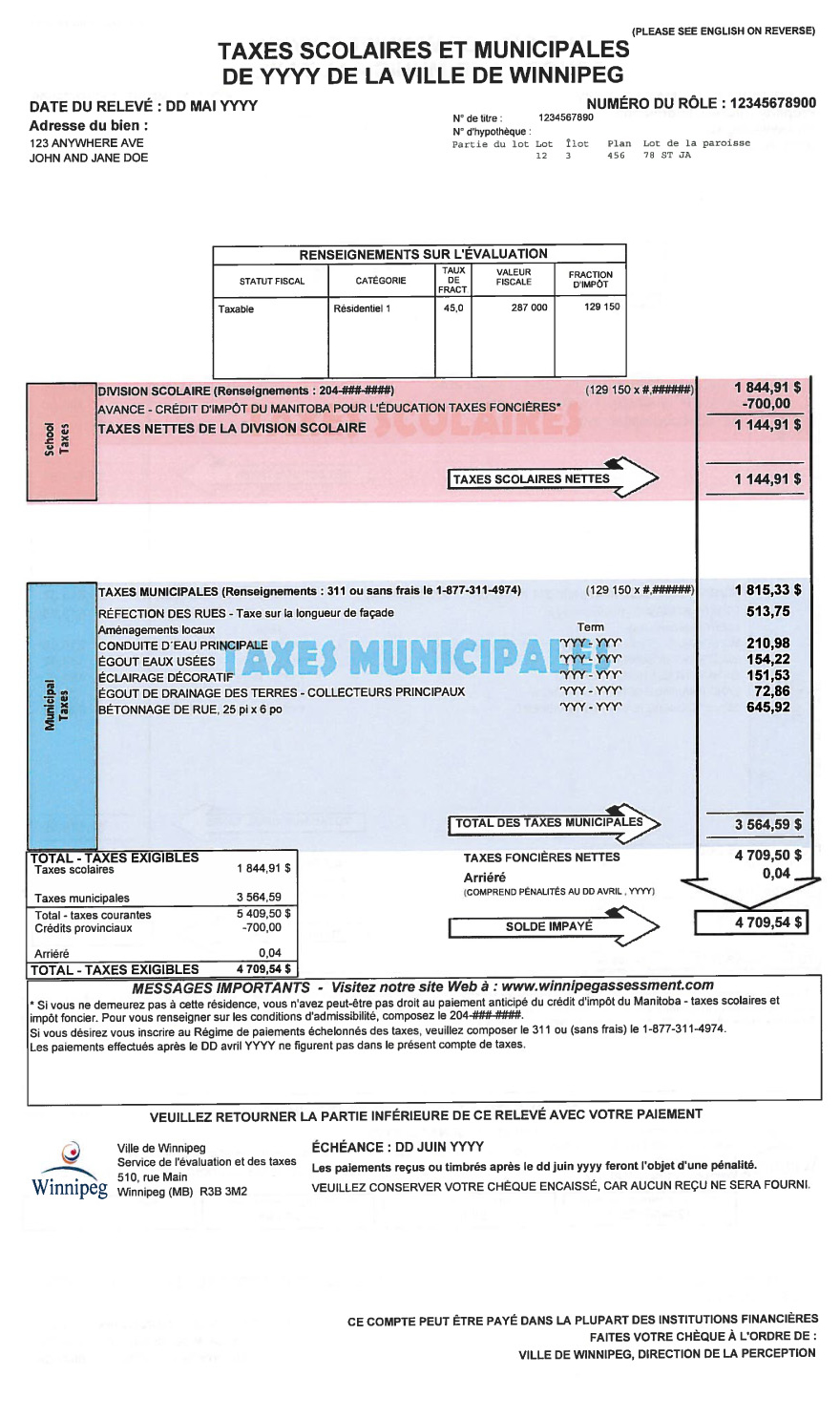 ©2018, Ville de Winnipeg. Reproduction autorisée. Les taxes sur les améliorations localesLes calculs des impôts fonciersLa valeur fractionnéeN.B. : La valeur imposable est la valeur combinée du terrain et du bâtiment.Le total des taxes scolairesLe total des taxes municipalesN.B.  : Il peut y avoir plusieurs améliorations.Le total des taxes foncières nettesL’améliorationLa duréeLe taux d’améliorationLe revêtement en asphalte (route)10 ans27,80La construction d’un boulevard3 ans13,50Le trottoir en béton5 ans12,65Le revêtement de rue en béton10 ans44,23Le nivellement de ruelle3 ans12,49L’éclairage de ruelle3 ans3,57Le revêtement d’huile de ruelle1 an17,10Le pavage de ruelle10 ans8,40Les dispositifs d’éclairage décoratifs (ruelle)3 ans10,71Les dispositifs d’éclairage décoratifs (rue)3 ans14,28Le revêtement d’huile de route1 an16,00La réfection des égouts20 ans10,00L’installation d’une conduite principale10 ans12,26